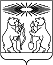 О внесении изменений в постановление администрации Северо-Енисейского района «Об утверждении муниципальной программы «Реформирование и модернизация жилищно-коммунального хозяйства и повышение энергетической эффективности»В целях корректировки муниципальной программы «Реформирование и модернизация жилищно-коммунального хозяйства и повышение энергетической эффективности», руководствуясь статьей 34 Устава Северо-Енисейского района, руководствуясь статьей 34 Устава Северо-Енисейского района, ПОСТАНОВЛЯЮ:1. Внести в постановление администрации Северо-Енисейского района от 21.10.2013 №515-п «Об утверждении муниципальной программы «Реформирование и модернизация жилищно-коммунального хозяйства и повышение энергетической эффективности» (далее - муниципальная программа) (действующее в редакции постановлений администрации Северо-Енисейского района от 13.11.2014 №551-п, от 28.11.2014 №587-п, от 22.12.2014 №660-п, от 19.01.2015 №8-п, от 18.02.2015 №42-п, от 14.04.2015 №104-п, от 15.05.2015 №159-п, от 23.06.2015 №297-п, от 13.07.2015 №377-п, от 26.08.2015 №508-п, от 28.09.2015 №592-п, от 13.11.2015, №677-п, от 08.12.2015 №776-п, от 17.12.2015 №810-п, от 09.03.2016 №90-п, от 05.04.2016 №170-п, от 28.04.2016 №229-п, от 09.06.2016 №360-п, от 30.06.2016 №423-п, от 28.07.2016 №502-п, от 07.10.2016 №679-п, от 11.11.2016 №754-п, от 11.11.2016 №758-п, от 14.12.2016 №860-п, от 09.02.2017 №38-п, от 30.03.2017 №107-п, от 03.05.2017 №159-п, от 22.05.2017 №187-п, от 15.06.2017 №233-п, от 05.07.2017 №253-п, от 20.07.2017 №286-п, от 08.08.2017 №320-п, от 21.09.2017 №362-п, от 12.10.2017 №394-п, от 01.11.2017 №413-п, от 03.11.2017 №430-п, от 23.11.2017 №453-п, от 05.12.2017 №466-п, от 25.12.2017 №510-п, от 25.12.2017 №511-п, от 19.01.2018 №12-п, от 06.03.2018 №68-п, от 17.04.2018 №116-п, от 18.05.2018 №159-, от 07.06.2018 №182-п, от 18.06.2018 №194-п, от 09.07.2018 №208-п, от 31.07.2018 №234-п, от 17.08.2018 №261-п, от 27.09.2018 №311-п, от 01.11.2018 №364-п, от 08.11.2018 №374-п, от 15.11.2018 №396-п, от 23.11.2018 №413-п, от 30.11.2018 №418-п, от 13.12.2018 №429-п, от 18.12.2018 №449-п, от 25.12.2018 №464-п, от 30.01.2019 №26-п, от 03.03.2019 №87-п, от 25.03.2019 № 97-п, от 08.04.2019 № 119-п, от 30.04.2019 №159-п, от 24.05.2019 №183-п, от 14.06.2019 №218-п, от 16.07.2019 №258-п, от 02.08.2019 №290-п, от 21.08.2019 № 309-п, от 17.09.2019 № 328-п, от 30.10.2019 № 395-п, от 31.10.2019 №409-п, от 22.11.2019 №440-п, от 06.12.2019 №469-п, от 10.12.2019 №475-п, от 16.12.2019 №485-п, от 19.12.2019 № 507-п, от 28.01.2020 №26-п, от11.03.2020 № 90-п, от 27.03.2020 № 114-п, от 22.04.2020 №146-п, от 06.05.2020 №157-п, от 05.06.2020 № 247, от 02.07.2020 № 275, от 22.07.2020 №291-п, от 12.08.2020 №318-п, от 25.08.2020 №333-п, от 08.09.2020 №342-п, от 14.10.2020 №414-п, от 30.10.2020 № 498-п, от 27.11.2020 №530-п, от 11.12.2020 №547-п, от 14.12.2020 №558-п, от 22.12.2020 №580-п, от 22.12.2020 №581-п), следующие изменения:в приложении к постановлению, именуемом «Реформирование и модернизация жилищно-коммунального хозяйства и повышение энергетической эффективности» (далее – муниципальная программа):1) в приложении к муниципальной программе, именуемом «Паспорт», раздел 9 изложить в следующей редакции:2) приложение № 1 к муниципальной программе, именуемое «Информация о ресурсном обеспечении муниципальной программы Северо-Енисейского района», изложить в новой редакции согласно приложению № 1 к настоящему постановлению;3) приложение № 2 к муниципальной программе, именуемое «Информация об источниках финансирования подпрограмм, отдельных мероприятий муниципальной программы Северо-Енисейского района», изложить в новой редакции согласно приложению № 2 к настоящему постановлению; 4) приложение № 2 к Паспорту муниципальной программы, именуемое «Перечень объектов недвижимого имущества муниципальной собственности Северо-Енисейского района, подлежащих строительству, реконструкции, техническому перевооружению или приобретению», изложить в новой редакции согласно приложению № 3 к настоящему постановлению;5) в приложении №3 к муниципальной программе, именуемое «Модернизация, реконструкция, капитальный ремонт объектов коммунальной инфраструктуры и обновление материально-технической базы предприятий жилищно-коммунального хозяйства Северо-Енисейского района» (далее – подпрограмма 1):а) раздел 8 паспорта подпрограммы 1 изложить в следующей редакции:б) приложение №2 к подпрограмме 1 муниципальной программы, именуемое, «Перечень мероприятий подпрограммы с указанием объема средств на их реализацию и ожидаемых результатов», изложить в новой редакции согласно приложению № 4 к настоящему постановлению;в) приложение №1 к подпрограмме 1 муниципальной программы, именуемое, «Перечень и значения показателей результативности подпрограммы», изложить в новой редакции согласно приложению № 5 к настоящему постановлению;6) в приложении №4 к муниципальной программе, именуемое «Чистая вода Северо-Енисейского района» (далее – подпрограмма 2):а) раздел 8 паспорта подпрограммы 2 изложить в следующей редакции:б) приложение №2 к подпрограмме 2 муниципальной программы, именуемое, «Перечень мероприятий подпрограммы с указанием объема средств на их реализацию и ожидаемых результатов», изложить в новой редакции согласно приложению № 6 к настоящему постановлению;7) приложение № 1 к Паспорту муниципальной программы, именуемое «Перечень целевых показателей муниципальной программы Северо-Енисейского района, с указанием планируемых к достижению значений в результате реализации муниципальной программы Северо-Енисейского района», изложить в новой редакции согласно приложению № 7 к настоящему постановлению;8) в приложении №5 к муниципальной программе, именуемое «Доступность коммунально-бытовых услуг для населения Северо-Енисейского района» (далее – подпрограмма 3):а) в приложении №3 подпрограммы 3 пункт 3.4 изложить в следующей редакции «На основании решения Комиссии по отбору администрация района принимает (не принимает) решение об определении победителя отбора путем издания распоряжения администрации района о завершении отбора на соответствие требованиям, установленным в Порядке предоставления субсидии.»;б) в приложениях №4, №5, №6, №7, №8 подпрограммы 3 пункт 3.5 изложить в следующей редакции «На основании решения Комиссии по отбору администрация района принимает (не принимает) решение об определении победителя отбора путем издания распоряжения администрации района о завершении отбора на соответствие требованиям, установленным в Порядке предоставления субсидии.»;в) приложение №1 к подпрограмме 3 муниципальной программы, именуемое, «Перечень и значения показателей результативности подпрограммы», изложить в новой редакции согласно приложению № 8 к настоящему постановлению;9) в приложении №3 к подпрограмме 4 «Доступность коммунально-бытовых услуг для населения Северо-Енисейского района» пункт 3.5 изложить в следующей редакции «На основании решения Комиссии по отбору администрация района принимает (не принимает) решение об определении победителя отбора путем издания распоряжения администрации района о завершении отбора на соответствие требованиям, установленным в Порядке предоставления субсидии.»;10) в пункте 5 муниципальной программы, именуемого «Информация по подпрограммам муниципальной программы»:а) в подпункте 5.1 первый абзац изложить в следующей редакции: «Подпрограмма 1 «Модернизация, реконструкция, капитальный ремонт объектов коммунальной инфраструктуры и обновление материально-технической базы предприятий жилищно-коммунального хозяйства Северо-Енисейского района» (далее – подпрограмма 1) (приложение № 3 к муниципальной программе).Цель подпрограммы 1: Повышение надежности функционирования систем жизнеобеспечения населения.Задачи подпрограммы 1: 1) Обеспечение безопасного функционирования объектов жилищно-коммунального хозяйства.2) Обновление материально-технической базы предприятий коммунального комплекса района.В рамках подпрограммы 1 в 2021 году предусмотрена реализация следующих мероприятий:1) Продолжение строительства расходного склада нефтепродуктов в п. Енашимо;2) Строительство тепловой сети от ТК-131 до ТПС №3, ул.Донского, гп Северо-Енисейский;3) Оборудование многоквартирных домов индивидуальными тепловыми пунктами;4) Регулировка и настройка сетей теплоснабжения п.Новая Калами, п.Вангаш, п.Брянка;5) Приобретение автомобильной техники.Бюджетное финансирование мероприятий осуществляется путем заключения контрактов на выполнение работ, оказания услуг с исполнителем мероприятий подпрограммы в соответствии с федеральным законом от 05.04.2013 № 44-ФЗ «О контрактной системе в сфере закупок товаров, работ, услуг для обеспечения государственных и муниципальных нужд».»;б) в подпункте 5.2 слова «приложение №3» заменить словами «приложение №4»;в) подпункт 5.2 дополнить словами «мероприятие 2: Строительство участка системы водоотведения, ул.Суворова, 4, гп Северо-Енисейский (далее – мероприятие 2).Бюджетное финансирование мероприятий осуществляется путем заключения контрактов на выполнение работ, оказания услуг с исполнителем мероприятий подпрограммы в соответствии с федеральным законом от 05.04.2013 № 44-ФЗ «О контрактной системе в сфере закупок товаров, работ, услуг для обеспечения государственных и муниципальных нужд».»;г) в подпункте 5.3 слова «приложение №4» заменить словами «приложение №5»;д) в подпункте 5.4 слова «приложение №5» заменить словами «приложение №6».2. Постановление подлежит размещению на официальном сайте Северо-Енисейского района www.admse.ru в информационно-телекоммуникационной сети «Интернет».3. Постановление вступает в силу со дня, следующего за днем его официального опубликования в газете «Северо-Енисейский Вестник».Временно исполняющий полномочияГлавы Северо-Енисейского района,заместитель главы района по финансами бюджетному устройству,руководитель Финансового управления администрации Северо-Енисейского района 			          А.Э. ПерепелицаПриложение № 1 к постановлениюадминистрации Северо–Енисейского районаот  04.03.2021  № 109-п(Новая редакция приложения № 1 к муниципальнойпрограмме «Реформирование и модернизацияжилищно-коммунального хозяйства и повышение энергетической эффективности»,утвержденной постановлением администрации Северо-Енисейского района от 21.10.2013 года № 515-п)Информация о ресурсном обеспечении муниципальной программы Северо-Енисейского района(рублей)Приложение № 2 к постановлениюадминистрации Северо–Енисейского районаот  04.03.2021  № 109-п(Новая редакция приложения № 2 к муниципальнойпрограмме «Реформирование и модернизацияжилищно-коммунального хозяйстваи повышение энергетической эффективности»,утвержденной постановлением администрацииСеверо-Енисейского района от 21.10.2013 года № 515-п)Информация об источниках финансирования подпрограмм, отдельных мероприятий муниципальной программы Северо-Енисейского района(рублей)Приложение № 3 к постановлениюадминистрации Северо–Енисейского района от  04.03.2021  № 109-п(Новая редакция Приложение №2к Паспорту муниципальнойпрограммы, утвержденной постановлением администрации Северо-Енисейского района от 21.10.2013 № 515-п)Перечень объектов недвижимого имущества муниципальной собственности Северо-Енисейского района, подлежащих строительству, реконструкции, техническому перевооружению или приобретению(рублей)Приложение № 4 к постановлениюадминистрации Северо–Енисейского района от  04.03.2021  № 109-п(Новая редакция Приложение №2к подпрограмме «Модернизация, реконструкция, капитальный ремонтобъектов коммунальной инфраструктуры и обновлениематериально-технической базы предприятий жилищно-коммунального хозяйстваСеверо-Енисейского района» муниципальной программы, утвержденной постановлением администрации Северо-Енисейского района от 21.10.2013 № 515-п)Перечень мероприятий подпрограммы с указанием объема средств на их реализацию и ожидаемых результатовПриложение № 5 к постановлениюадминистрации Северо–Енисейского района от  04.03.2021  № 109-п(Новая редакция приложения № 1к подпрограмме «Модернизация, реконструкция,капитальный ремонт объектов коммунальнойинфраструктуры и обновление материально-техническойбазы предприятий жилищно-коммунального хозяйстваСеверо-Енисейского района»Перечень и значения показателей результативности подпрограммыПриложение № 6 к постановлениюадминистрации Северо–Енисейского района от  04.03.2021  № 109-п(Новая редакция Приложение №2к подпрограмме «Чистая вода Северо-Енисейского района» муниципальной программы, утвержденной постановлением администрации Северо-Енисейского района от 21.10.2013 № 515-пПеречень мероприятий подпрограммы с указанием объема средств на их реализацию и ожидаемых результатов(рублей)Приложение № 7 к постановлениюадминистрации Северо–Енисейского района от  04.03.2021  № 109-п(Новая редакция Приложения №1к Паспорту муниципальной программы«Реформирование и модернизацияжилищно-коммунального хозяйства и повышениеэнергетической эффективности»Перечень целевых показателей муниципальной программы Северо-Енисейского района, с указанием планируемыхк достижению значений в результате реализации муниципальной программы Северо-Енисейского районаПриложение № 8 к постановлениюадминистрации Северо–Енисейского районаот  04.03.2021  № 109-п(Новая редакция Приложения №1к подпрограмме 3 «Доступностькоммунально-бытовых услуг для населенияСеверо-Енисейского района»Перечень и значения показателей результативности подпрограммыАДМИНИСТРАЦИЯ СЕВЕРО-ЕНИСЕЙСКОГО РАЙОНА ПОСТАНОВЛЕНИЕАДМИНИСТРАЦИЯ СЕВЕРО-ЕНИСЕЙСКОГО РАЙОНА ПОСТАНОВЛЕНИЕ«04» марта 2021 г.№  109-пгп Северо-Енисейскийгп Северо-Енисейский9Информация по ресурсному обеспечению муниципальной программы, в том числе по годам реализации программыОбъем финансирования Программы составит 5 041 086 472,54 руб., в том числе по годам:2014 год – 305 234 271,50руб.;2015 год – 352 781 385,44 руб.;2016 год – 499 821 070,37 руб.;2017 год – 476 652 789,77 руб.;2018 год – 727 470 999,85 руб.;2019 год – 521 440 108,06 руб.;2020 год – 595 999 864,22 руб.;2021 год – 673 684 721,33 руб.;2022 год – 444 000 631,00 руб.;2023 год – 444 000 631,00 руб. Источники финансирования:Средства бюджета района, всего – 3 512 101 210,61 руб., из них по годам:2014 год – 163 185 310,50 руб.;2015 год – 215 794 372,51 руб.;2016 год – 363 177 352,37 руб.;2017 год – 309 108 789,77 руб.;2018 год – 481 472 399,85 руб.;2019 год – 275 003 923,06 руб.;2020 год – 483 397 979,22 руб.; 2021 год – 565 591 221,33 руб.; 2022 год – 327 684 931,00 руб.;2023 год – 327 684 931,00 руб.2. Средства бюджета Красноярского края, всего – 1 528 985 261,93 руб., из них по годам:2014 год – 142 048 961,00 руб.; 2015 год – 136 987 012,93 руб.;2016 год – 136 643 718,00 руб.;2017 год – 167 544 000,00 руб.;2018 год – 245 998 600,00 руб.;2019 год – 246 436 185,00 руб.;2020 год – 112 601 885,00 руб.;2021 год – 108 093 500,00 руб.; 2022 год – 116 315 700,00 руб.;2023 год – 116 315 700,00 руб.8Информация по ресурсному обеспечению подпрограммы, в том числе в разбивке по всем источникам финансирования на очередной финансовый год и плановый периодОбщий объем финансирования подпрограммы составляет 159 940 086,77 руб., в том числе:краевой бюджет – 0,00 руб.,бюджет района – 159 940 086,77 руб.в том числе по годам:2021 год – 159 940 086,77, в том числе:краевой бюджет –0,00 руб.,бюджет района – 159 940 086,77 руб.; 2022 год - 0,00 руб.;2023 год – 0,00 руб.8Информация по ресурсному обеспечению подпрограммы, в том числе в разбивке по всем источникам финансирования на очередной финансовый год и плановый периодОбщий объем финансирования подпрограммы составляет – 77 966 203,56 руб., в том числе:краевой бюджет – 0,00 руб.,бюджет района – 77 966 203,56 руб.в том числе по годам:2021 год –77 966 203,56 руб., в том числе:краевой бюджет –0,00 руб.,бюджет района – 77 966 203,56 руб.; 2022 год - 0,00 руб.;2023 год – 0,00 руб.№ п/пСтатус (муниципальная программа, подпрограмма, отдельное мероприятие)Наименование муниципальной программы, подпрограммы, отдельного мероприятияНаименование главного распорядителя бюджетных средств (далее – ГРБС)Код бюджетной классификации Код бюджетной классификации Код бюджетной классификации Код бюджетной классификации 2021 год2022 год2023 год2021 – 2023 годы№ п/пСтатус (муниципальная программа, подпрограмма, отдельное мероприятие)Наименование муниципальной программы, подпрограммы, отдельного мероприятияНаименование главного распорядителя бюджетных средств (далее – ГРБС)ГРБСРзПрЦСРВРпланпланплан2021 – 2023 годы1234567891011121Муниципальная программаРеформирование и модернизация жилищно-коммунального хозяйства и повышение энергетической эффективностивсего расходные обязательства по муниципальной программе441ХХХ673 684 721,33444 000 631,00444 000 631,001 561 685 983,331Муниципальная программаРеформирование и модернизация жилищно-коммунального хозяйства и повышение энергетической эффективностив том числе по ГРБС:441ХХХ1Муниципальная программаРеформирование и модернизация жилищно-коммунального хозяйства и повышение энергетической эффективностиАдминистрация Северо-Енисейского района441ХХХ673 684 721,33444 000 631,00444 000 631,001 561 685 983,332Подпрограмма 1«Модернизация, реконструкция, капитальный ремонт объектов коммунальной инфраструктуры и обновление материально-технической базы предприятий жилищно-коммунального хозяйства Северо-Енисейского района»всего расходные обязательства по муниципальной программе441ХХХ159 940 086,770,000,00159 940 086,772Подпрограмма 1«Модернизация, реконструкция, капитальный ремонт объектов коммунальной инфраструктуры и обновление материально-технической базы предприятий жилищно-коммунального хозяйства Северо-Енисейского района»в том числе по ГРБС:441ХХХ2Подпрограмма 1«Модернизация, реконструкция, капитальный ремонт объектов коммунальной инфраструктуры и обновление материально-технической базы предприятий жилищно-коммунального хозяйства Северо-Енисейского района»Администрация Северо-Енисейского района441ХХХ159 940 086,770,000,00159 940 086,773Подпрограмма 2Чистая вода Северо-Енисейского районавсего расходные обязательства по подпрограмме441ХХХ77 966 203,560,000,0077 966 203,563Подпрограмма 2Чистая вода Северо-Енисейского районав том числе по ГРБС:441ХХХ3Подпрограмма 2Чистая вода Северо-Енисейского районаАдминистрация Северо-Енисейского района441ХХХ77 966 203,560,000,0077 966 203,564Подпрограмма 3Доступность коммунально-бытовых услуг для населения Северо-Енисейского районавсего расходные обязательства по подпрограмме441ХХХ430 339 631,00438 561 831,00438 561 831,001 307 463 293,004Подпрограмма 3Доступность коммунально-бытовых услуг для населения Северо-Енисейского районав том числе по ГРБС:441ХХХ4Подпрограмма 3Доступность коммунально-бытовых услуг для населения Северо-Енисейского районаАдминистрация Северо-Енисейского района441ХХХ430 339 631,00438 561 831,00438 561 831,001 307 463 293,005Подпрограмма 4Энергосбережение и повышение энергетической эффективности в Северо-Енисейском районевсего расходные обязательства по подпрограмме441ХХХ5 438 800,005 438 800,005 438 800,0016 316 400,005Подпрограмма 4Энергосбережение и повышение энергетической эффективности в Северо-Енисейском районев том числе по ГРБС:441ХХХ5Подпрограмма 4Энергосбережение и повышение энергетической эффективности в Северо-Енисейском районеАдминистрация Северо-Енисейского района441ХХХ5 438 800,005 438 800,005 438 800,0016 316 400,00№п/пСтатус (муниципальная программа, подпрограмма, отдельное мероприятие)Наименование муниципальной программы, подпрограммы, отдельного мероприятияУровень бюджетной системы / источники финансирования2021 год2022 год2023 год2021 – 2023 годы№п/пСтатус (муниципальная программа, подпрограмма, отдельное мероприятие)Наименование муниципальной программы, подпрограммы, отдельного мероприятияУровень бюджетной системы / источники финансированияпланпланплан2021 – 2023 годы123456781Муниципальная программаРеформирование и модернизация жилищно-коммунального хозяйства и повышение энергетической эффективностивсего 673 684 721,33444 000 631,00444 000 631,001 561 685 983,331Муниципальная программаРеформирование и модернизация жилищно-коммунального хозяйства и повышение энергетической эффективностив том числе: 1Муниципальная программаРеформирование и модернизация жилищно-коммунального хозяйства и повышение энергетической эффективностифедеральный бюджет 0,000,000,000,001Муниципальная программаРеформирование и модернизация жилищно-коммунального хозяйства и повышение энергетической эффективностикраевой бюджет 108 093 500,00116 315 700,00116 315 700,00340 724 900,001Муниципальная программаРеформирование и модернизация жилищно-коммунального хозяйства и повышение энергетической эффективностибюджет района 565 591 221,33327 684 931,00327 684 931,001 220 961 083,331Муниципальная программаРеформирование и модернизация жилищно-коммунального хозяйства и повышение энергетической эффективностивнебюджетные источники 0,000,000,000,002   Подпрограмма 1«Модернизация, реконструкция, капитальный ремонт объектов коммунальной инфраструктуры и обновление материально-технической базы предприятий жилищно-коммунального хозяйства Северо-Енисейского района»всего 159 940 086,770,000,00159 940 086,772   Подпрограмма 1«Модернизация, реконструкция, капитальный ремонт объектов коммунальной инфраструктуры и обновление материально-технической базы предприятий жилищно-коммунального хозяйства Северо-Енисейского района»в том числе: 2   Подпрограмма 1«Модернизация, реконструкция, капитальный ремонт объектов коммунальной инфраструктуры и обновление материально-технической базы предприятий жилищно-коммунального хозяйства Северо-Енисейского района»федеральный бюджет 0,000,000,000,002   Подпрограмма 1«Модернизация, реконструкция, капитальный ремонт объектов коммунальной инфраструктуры и обновление материально-технической базы предприятий жилищно-коммунального хозяйства Северо-Енисейского района»краевой бюджет 0,000,000,000,002   Подпрограмма 1«Модернизация, реконструкция, капитальный ремонт объектов коммунальной инфраструктуры и обновление материально-технической базы предприятий жилищно-коммунального хозяйства Северо-Енисейского района»бюджет района 159 940 086,770,000,00159 940 086,772   Подпрограмма 1«Модернизация, реконструкция, капитальный ремонт объектов коммунальной инфраструктуры и обновление материально-технической базы предприятий жилищно-коммунального хозяйства Северо-Енисейского района»внебюджетные источники 0,000,000,000,003Подпрограмма 2Чистая вода Северо-Енисейского районавсего 77 966 203,560,000,0077 966 203,563Подпрограмма 2Чистая вода Северо-Енисейского районав том числе: 3Подпрограмма 2Чистая вода Северо-Енисейского районафедеральный бюджет 0,000,000,000,003Подпрограмма 2Чистая вода Северо-Енисейского районакраевой бюджет 0,000,000,000,003Подпрограмма 2Чистая вода Северо-Енисейского районабюджет района 77 966 203,560,000,0077 966 203,563Подпрограмма 2Чистая вода Северо-Енисейского районавнебюджетные источники 0,000,000,000,004Подпрограмма 3Доступность коммунально-бытовых услуг для населения Северо-Енисейского районавсего 430 339 631,00438 561 831,00438 561 831,001 307 463 293,004Подпрограмма 3Доступность коммунально-бытовых услуг для населения Северо-Енисейского районав том числе: 4Подпрограмма 3Доступность коммунально-бытовых услуг для населения Северо-Енисейского районафедеральный бюджет 0,000,000,000,004Подпрограмма 3Доступность коммунально-бытовых услуг для населения Северо-Енисейского районакраевой бюджет 102 654 700,00110 876 900,00110 876 900,00324 408 500,004Подпрограмма 3Доступность коммунально-бытовых услуг для населения Северо-Енисейского районабюджет района 327 684 931,00327 684 931,00327 684 931,00983 054 793,004Подпрограмма 3Доступность коммунально-бытовых услуг для населения Северо-Енисейского районавнебюджетные источники 0,000,000,000,005Подпрограмма 4Энергосбережение и повышение энергетической эффективности в Северо-Енисейском районевсего 5 438 800,005 438 800,005 438 800,0016 316 400,005Подпрограмма 4Энергосбережение и повышение энергетической эффективности в Северо-Енисейском районев том числе: 5Подпрограмма 4Энергосбережение и повышение энергетической эффективности в Северо-Енисейском районефедеральный бюджет 0,000,000,000,005Подпрограмма 4Энергосбережение и повышение энергетической эффективности в Северо-Енисейском районекраевой бюджет 5 438 800,005 438 800,005 438 800,0016 316 400,005Подпрограмма 4Энергосбережение и повышение энергетической эффективности в Северо-Енисейском районебюджет района 0,000,000,000,005Подпрограмма 4Энергосбережение и повышение энергетической эффективности в Северо-Енисейском районевнебюджетные источники 0,000,000,000,00№ п/пНаименование объекта, территория строительства (приобретения)Наименование объекта, территория строительства (приобретения)Мощность объекта с указанием ед. измеренияМощность объекта с указанием ед. измеренияГоды строительства, реконструкции, технического перевооружения (приобретения) Годы строительства, реконструкции, технического перевооружения (приобретения) Предельная сметная стоимость объектаПредельная сметная стоимость объектаПредельная сметная стоимость объектаПредельная сметная стоимость объектаФактическое финансирование всего на 01.01 очередного финансового годаОстаток стоимости объекта в ценах государственных контрактов на 01.01 очередного финансового годаОстаток стоимости объекта в ценах государственных контрактов на 01.01 очередного финансового годаОбъем бюджетных ассигнований, в том числе по годамОбъем бюджетных ассигнований, в том числе по годамОбъем бюджетных ассигнований, в том числе по годамОбъем бюджетных ассигнований, в том числе по годамОбъем бюджетных ассигнований, в том числе по годам№ п/пНаименование объекта, территория строительства (приобретения)Наименование объекта, территория строительства (приобретения)Мощность объекта с указанием ед. измеренияМощность объекта с указанием ед. измеренияГоды строительства, реконструкции, технического перевооружения (приобретения) Годы строительства, реконструкции, технического перевооружения (приобретения) Предельная сметная стоимость объектаПредельная сметная стоимость объектаПредельная сметная стоимость объектаПредельная сметная стоимость объектаФактическое финансирование всего на 01.01 очередного финансового годаОстаток стоимости объекта в ценах государственных контрактов на 01.01 очередного финансового годаОстаток стоимости объекта в ценах государственных контрактов на 01.01 очередного финансового года2021 год2022 год2022 год2023 год2023 год122334455556778991010Наименование подпрограммы 1 «Модернизация, реконструкция, капитальный ремонт объектов коммунальной инфраструктуры и обновление материально-технической базы предприятий жилищно-коммунального хозяйства Северо-Енисейского района»Наименование подпрограммы 1 «Модернизация, реконструкция, капитальный ремонт объектов коммунальной инфраструктуры и обновление материально-технической базы предприятий жилищно-коммунального хозяйства Северо-Енисейского района»Наименование подпрограммы 1 «Модернизация, реконструкция, капитальный ремонт объектов коммунальной инфраструктуры и обновление материально-технической базы предприятий жилищно-коммунального хозяйства Северо-Енисейского района»Наименование подпрограммы 1 «Модернизация, реконструкция, капитальный ремонт объектов коммунальной инфраструктуры и обновление материально-технической базы предприятий жилищно-коммунального хозяйства Северо-Енисейского района»Наименование подпрограммы 1 «Модернизация, реконструкция, капитальный ремонт объектов коммунальной инфраструктуры и обновление материально-технической базы предприятий жилищно-коммунального хозяйства Северо-Енисейского района»Наименование подпрограммы 1 «Модернизация, реконструкция, капитальный ремонт объектов коммунальной инфраструктуры и обновление материально-технической базы предприятий жилищно-коммунального хозяйства Северо-Енисейского района»Наименование подпрограммы 1 «Модернизация, реконструкция, капитальный ремонт объектов коммунальной инфраструктуры и обновление материально-технической базы предприятий жилищно-коммунального хозяйства Северо-Енисейского района»Наименование подпрограммы 1 «Модернизация, реконструкция, капитальный ремонт объектов коммунальной инфраструктуры и обновление материально-технической базы предприятий жилищно-коммунального хозяйства Северо-Енисейского района»Наименование подпрограммы 1 «Модернизация, реконструкция, капитальный ремонт объектов коммунальной инфраструктуры и обновление материально-технической базы предприятий жилищно-коммунального хозяйства Северо-Енисейского района»Наименование подпрограммы 1 «Модернизация, реконструкция, капитальный ремонт объектов коммунальной инфраструктуры и обновление материально-технической базы предприятий жилищно-коммунального хозяйства Северо-Енисейского района»Наименование подпрограммы 1 «Модернизация, реконструкция, капитальный ремонт объектов коммунальной инфраструктуры и обновление материально-технической базы предприятий жилищно-коммунального хозяйства Северо-Енисейского района»Наименование подпрограммы 1 «Модернизация, реконструкция, капитальный ремонт объектов коммунальной инфраструктуры и обновление материально-технической базы предприятий жилищно-коммунального хозяйства Северо-Енисейского района»Наименование подпрограммы 1 «Модернизация, реконструкция, капитальный ремонт объектов коммунальной инфраструктуры и обновление материально-технической базы предприятий жилищно-коммунального хозяйства Северо-Енисейского района»Наименование подпрограммы 1 «Модернизация, реконструкция, капитальный ремонт объектов коммунальной инфраструктуры и обновление материально-технической базы предприятий жилищно-коммунального хозяйства Северо-Енисейского района»Наименование подпрограммы 1 «Модернизация, реконструкция, капитальный ремонт объектов коммунальной инфраструктуры и обновление материально-технической базы предприятий жилищно-коммунального хозяйства Северо-Енисейского района»Наименование подпрограммы 1 «Модернизация, реконструкция, капитальный ремонт объектов коммунальной инфраструктуры и обновление материально-технической базы предприятий жилищно-коммунального хозяйства Северо-Енисейского района»Наименование подпрограммы 1 «Модернизация, реконструкция, капитальный ремонт объектов коммунальной инфраструктуры и обновление материально-технической базы предприятий жилищно-коммунального хозяйства Северо-Енисейского района»Наименование подпрограммы 1 «Модернизация, реконструкция, капитальный ремонт объектов коммунальной инфраструктуры и обновление материально-технической базы предприятий жилищно-коммунального хозяйства Северо-Енисейского района»Наименование подпрограммы 1 «Модернизация, реконструкция, капитальный ремонт объектов коммунальной инфраструктуры и обновление материально-технической базы предприятий жилищно-коммунального хозяйства Северо-Енисейского района»Главный распорядитель: Администрация Северо-Енисейского районаГлавный распорядитель: Администрация Северо-Енисейского районаГлавный распорядитель: Администрация Северо-Енисейского районаГлавный распорядитель: Администрация Северо-Енисейского районаГлавный распорядитель: Администрация Северо-Енисейского районаГлавный распорядитель: Администрация Северо-Енисейского районаГлавный распорядитель: Администрация Северо-Енисейского районаГлавный распорядитель: Администрация Северо-Енисейского районаГлавный распорядитель: Администрация Северо-Енисейского районаГлавный распорядитель: Администрация Северо-Енисейского районаГлавный распорядитель: Администрация Северо-Енисейского районаГлавный распорядитель: Администрация Северо-Енисейского районаГлавный распорядитель: Администрация Северо-Енисейского районаГлавный распорядитель: Администрация Северо-Енисейского районаГлавный распорядитель: Администрация Северо-Енисейского районаГлавный распорядитель: Администрация Северо-Енисейского районаГлавный распорядитель: Администрация Северо-Енисейского районаГлавный распорядитель: Администрация Северо-Енисейского районаГлавный распорядитель: Администрация Северо-Енисейского района11Наименование  мероприятия 1: Строительство расходного склада нефтепродуктов п.ЕнашимоНаименование  мероприятия 1: Строительство расходного склада нефтепродуктов п.ЕнашимоНаименование  мероприятия 1: Строительство расходного склада нефтепродуктов п.ЕнашимоНаименование  мероприятия 1: Строительство расходного склада нефтепродуктов п.ЕнашимоНаименование  мероприятия 1: Строительство расходного склада нефтепродуктов п.ЕнашимоНаименование  мероприятия 1: Строительство расходного склада нефтепродуктов п.ЕнашимоНаименование  мероприятия 1: Строительство расходного склада нефтепродуктов п.ЕнашимоНаименование  мероприятия 1: Строительство расходного склада нефтепродуктов п.ЕнашимоНаименование  мероприятия 1: Строительство расходного склада нефтепродуктов п.ЕнашимоНаименование  мероприятия 1: Строительство расходного склада нефтепродуктов п.ЕнашимоНаименование  мероприятия 1: Строительство расходного склада нефтепродуктов п.ЕнашимоНаименование  мероприятия 1: Строительство расходного склада нефтепродуктов п.ЕнашимоНаименование  мероприятия 1: Строительство расходного склада нефтепродуктов п.ЕнашимоНаименование  мероприятия 1: Строительство расходного склада нефтепродуктов п.ЕнашимоНаименование  мероприятия 1: Строительство расходного склада нефтепродуктов п.ЕнашимоНаименование  мероприятия 1: Строительство расходного склада нефтепродуктов п.ЕнашимоНаименование  мероприятия 1: Строительство расходного склада нефтепродуктов п.ЕнашимоЗаказчик: МКУ «Служба заказчика-застройщикаЗаказчик: МКУ «Служба заказчика-застройщикаЗаказчик: МКУ «Служба заказчика-застройщикаЗаказчик: МКУ «Служба заказчика-застройщикаЗаказчик: МКУ «Служба заказчика-застройщикаЗаказчик: МКУ «Служба заказчика-застройщикаЗаказчик: МКУ «Служба заказчика-застройщикаЗаказчик: МКУ «Служба заказчика-застройщикаЗаказчик: МКУ «Служба заказчика-застройщикаЗаказчик: МКУ «Служба заказчика-застройщикаЗаказчик: МКУ «Служба заказчика-застройщикаЗаказчик: МКУ «Служба заказчика-застройщикаЗаказчик: МКУ «Служба заказчика-застройщикаЗаказчик: МКУ «Служба заказчика-застройщикаЗаказчик: МКУ «Служба заказчика-застройщикаЗаказчик: МКУ «Служба заказчика-застройщикаЗаказчик: МКУ «Служба заказчика-застройщика1.11.1Строительство расходного склада нефтепродуктов п.Енашимо2017-20212017-2021440512387,02440512387,02440512387,02440512387,02344701608,02344701608,0295 810 779,0095 810 779,0095 810 779,0095 810 779,000,000,000,00В том числе:В том числе:В том числе:В том числе:В том числе:В том числе:В том числе:В том числе:В том числе:В том числе:В том числе:краевой бюджеткраевой бюджеткраевой бюджеткраевой бюджеткраевой бюджеткраевой бюджеткраевой бюджеткраевой бюджеткраевой бюджеткраевой бюджеткраевой бюджет0,000,000,000,000,000,00бюджет районабюджет районабюджет районабюджет районабюджет районабюджет районабюджет районабюджет районабюджет районабюджет районабюджет района95 810 779,0095 810 779,0095 810 779,000,000,000,00Итого по мероприятию 1Итого по мероприятию 1Итого по мероприятию 1Итого по мероприятию 1Итого по мероприятию 1Итого по мероприятию 1Итого по мероприятию 1Итого по мероприятию 1Итого по мероприятию 1Итого по мероприятию 1Итого по мероприятию 195 810 779,0095 810 779,0095 810 779,000,000,000,00в том числе:в том числе:в том числе:в том числе:в том числе:в том числе:в том числе:в том числе:в том числе:в том числе:в том числе:краевой бюджет краевой бюджет краевой бюджет краевой бюджет краевой бюджет краевой бюджет краевой бюджет краевой бюджет краевой бюджет краевой бюджет краевой бюджет 0,000,000,000,000,000,00бюджет районабюджет районабюджет районабюджет районабюджет районабюджет районабюджет районабюджет районабюджет районабюджет районабюджет района95 810 779,0095 810 779,0095 810 779,000,000,000,0022Наименование  мероприятия 2: Строительство тепловой сети от ТК-131 до ТПС №3, ул.Донского, гп Северо-ЕнисейскийНаименование  мероприятия 2: Строительство тепловой сети от ТК-131 до ТПС №3, ул.Донского, гп Северо-ЕнисейскийНаименование  мероприятия 2: Строительство тепловой сети от ТК-131 до ТПС №3, ул.Донского, гп Северо-ЕнисейскийНаименование  мероприятия 2: Строительство тепловой сети от ТК-131 до ТПС №3, ул.Донского, гп Северо-ЕнисейскийНаименование  мероприятия 2: Строительство тепловой сети от ТК-131 до ТПС №3, ул.Донского, гп Северо-ЕнисейскийНаименование  мероприятия 2: Строительство тепловой сети от ТК-131 до ТПС №3, ул.Донского, гп Северо-ЕнисейскийНаименование  мероприятия 2: Строительство тепловой сети от ТК-131 до ТПС №3, ул.Донского, гп Северо-ЕнисейскийНаименование  мероприятия 2: Строительство тепловой сети от ТК-131 до ТПС №3, ул.Донского, гп Северо-ЕнисейскийНаименование  мероприятия 2: Строительство тепловой сети от ТК-131 до ТПС №3, ул.Донского, гп Северо-ЕнисейскийНаименование  мероприятия 2: Строительство тепловой сети от ТК-131 до ТПС №3, ул.Донского, гп Северо-ЕнисейскийНаименование  мероприятия 2: Строительство тепловой сети от ТК-131 до ТПС №3, ул.Донского, гп Северо-ЕнисейскийНаименование  мероприятия 2: Строительство тепловой сети от ТК-131 до ТПС №3, ул.Донского, гп Северо-ЕнисейскийНаименование  мероприятия 2: Строительство тепловой сети от ТК-131 до ТПС №3, ул.Донского, гп Северо-ЕнисейскийНаименование  мероприятия 2: Строительство тепловой сети от ТК-131 до ТПС №3, ул.Донского, гп Северо-ЕнисейскийНаименование  мероприятия 2: Строительство тепловой сети от ТК-131 до ТПС №3, ул.Донского, гп Северо-ЕнисейскийНаименование  мероприятия 2: Строительство тепловой сети от ТК-131 до ТПС №3, ул.Донского, гп Северо-ЕнисейскийНаименование  мероприятия 2: Строительство тепловой сети от ТК-131 до ТПС №3, ул.Донского, гп Северо-ЕнисейскийЗаказчик: МКУ «Служба заказчика-застройщикаЗаказчик: МКУ «Служба заказчика-застройщикаЗаказчик: МКУ «Служба заказчика-застройщикаЗаказчик: МКУ «Служба заказчика-застройщикаЗаказчик: МКУ «Служба заказчика-застройщикаЗаказчик: МКУ «Служба заказчика-застройщикаЗаказчик: МКУ «Служба заказчика-застройщикаЗаказчик: МКУ «Служба заказчика-застройщикаЗаказчик: МКУ «Служба заказчика-застройщикаЗаказчик: МКУ «Служба заказчика-застройщикаЗаказчик: МКУ «Служба заказчика-застройщикаЗаказчик: МКУ «Служба заказчика-застройщикаЗаказчик: МКУ «Служба заказчика-застройщикаЗаказчик: МКУ «Служба заказчика-застройщикаЗаказчик: МКУ «Служба заказчика-застройщикаЗаказчик: МКУ «Служба заказчика-застройщикаЗаказчик: МКУ «Служба заказчика-застройщикаСтроительство тепловой сети от ТК-131 до ТПС №3, ул.Донского, гп Северо-Енисейский2021202116 785 910,0016 785 910,0016 785 910,000,000,000,0016 785 910,0016 785 910,0016 785 910,0016 785 910,000,000,000,00В том числе:В том числе:В том числе:В том числе:В том числе:В том числе:В том числе:В том числе:В том числе:В том числе:В том числе:краевой бюджеткраевой бюджеткраевой бюджеткраевой бюджеткраевой бюджеткраевой бюджеткраевой бюджеткраевой бюджеткраевой бюджеткраевой бюджеткраевой бюджет0,000,000,000,000,000,00бюджет районабюджет районабюджет районабюджет районабюджет районабюджет районабюджет районабюджет районабюджет районабюджет районабюджет района16 785 910,0016 785 910,0016 785 910,000,000,000,00Итого по мероприятию 2Итого по мероприятию 2Итого по мероприятию 2Итого по мероприятию 2Итого по мероприятию 2Итого по мероприятию 2Итого по мероприятию 2Итого по мероприятию 2Итого по мероприятию 2Итого по мероприятию 2Итого по мероприятию 216 785 910,0016 785 910,0016 785 910,000,000,000,00в том числе:в том числе:в том числе:в том числе:в том числе:в том числе:в том числе:в том числе:в том числе:в том числе:в том числе:краевой бюджет краевой бюджет краевой бюджет краевой бюджет краевой бюджет краевой бюджет краевой бюджет краевой бюджет краевой бюджет краевой бюджет краевой бюджет 0,000,000,000,000,000,00бюджет районабюджет районабюджет районабюджет районабюджет районабюджет районабюджет районабюджет районабюджет районабюджет районабюджет района16 785 910,0016 785 910,0016 785 910,000,000,000,00Итого по подпрограмме 1Итого по подпрограмме 1Итого по подпрограмме 1Итого по подпрограмме 1Итого по подпрограмме 1Итого по подпрограмме 1Итого по подпрограмме 1Итого по подпрограмме 1Итого по подпрограмме 1Итого по подпрограмме 1Итого по подпрограмме 1112 596 689,00112 596 689,00112 596 689,000,000,000,00в том числе:в том числе:в том числе:в том числе:в том числе:в том числе:в том числе:в том числе:в том числе:в том числе:в том числе:краевой бюджет краевой бюджет краевой бюджет краевой бюджет краевой бюджет краевой бюджет краевой бюджет краевой бюджет краевой бюджет краевой бюджет краевой бюджет 0,000,000,000,000,000,00бюджет районабюджет районабюджет районабюджет районабюджет районабюджет районабюджет районабюджет районабюджет районабюджет районабюджет района112 596 689,00112 596 689,00112 596 689,000,000,000,00в том числе:в том числе:в том числе:в том числе:в том числе:в том числе:в том числе:в том числе:в том числе:в том числе:в том числе:Главный распорядитель: Администрация Северо-Енисейского районаГлавный распорядитель: Администрация Северо-Енисейского районаГлавный распорядитель: Администрация Северо-Енисейского районаГлавный распорядитель: Администрация Северо-Енисейского районаГлавный распорядитель: Администрация Северо-Енисейского районаГлавный распорядитель: Администрация Северо-Енисейского районаГлавный распорядитель: Администрация Северо-Енисейского районаГлавный распорядитель: Администрация Северо-Енисейского районаГлавный распорядитель: Администрация Северо-Енисейского районаГлавный распорядитель: Администрация Северо-Енисейского районаГлавный распорядитель: Администрация Северо-Енисейского района112 596 689,00112 596 689,00112 596 689,000,000,000,00в том числе:в том числе:в том числе:в том числе:в том числе:в том числе:в том числе:в том числе:в том числе:в том числе:в том числе:краевой бюджет краевой бюджет краевой бюджет краевой бюджет краевой бюджет краевой бюджет краевой бюджет краевой бюджет краевой бюджет краевой бюджет краевой бюджет 0,000,000,000,000,000,00бюджет районабюджет районабюджет районабюджет районабюджет районабюджет районабюджет районабюджет районабюджет районабюджет районабюджет района112 596 689,00112 596 689,00112 596 689,000,000,000,00Наименование подпрограммы 2 «Чистая вода Северо-Енисейского района»Наименование подпрограммы 2 «Чистая вода Северо-Енисейского района»Наименование подпрограммы 2 «Чистая вода Северо-Енисейского района»Наименование подпрограммы 2 «Чистая вода Северо-Енисейского района»Наименование подпрограммы 2 «Чистая вода Северо-Енисейского района»Наименование подпрограммы 2 «Чистая вода Северо-Енисейского района»Наименование подпрограммы 2 «Чистая вода Северо-Енисейского района»Наименование подпрограммы 2 «Чистая вода Северо-Енисейского района»Наименование подпрограммы 2 «Чистая вода Северо-Енисейского района»Наименование подпрограммы 2 «Чистая вода Северо-Енисейского района»Наименование подпрограммы 2 «Чистая вода Северо-Енисейского района»Наименование подпрограммы 2 «Чистая вода Северо-Енисейского района»Наименование подпрограммы 2 «Чистая вода Северо-Енисейского района»Наименование подпрограммы 2 «Чистая вода Северо-Енисейского района»Наименование подпрограммы 2 «Чистая вода Северо-Енисейского района»Наименование подпрограммы 2 «Чистая вода Северо-Енисейского района»Наименование подпрограммы 2 «Чистая вода Северо-Енисейского района»Наименование подпрограммы 2 «Чистая вода Северо-Енисейского района»Наименование подпрограммы 2 «Чистая вода Северо-Енисейского района»Главный распорядитель: Администрация Северо-Енисейского районаГлавный распорядитель: Администрация Северо-Енисейского районаГлавный распорядитель: Администрация Северо-Енисейского районаГлавный распорядитель: Администрация Северо-Енисейского районаГлавный распорядитель: Администрация Северо-Енисейского районаГлавный распорядитель: Администрация Северо-Енисейского районаГлавный распорядитель: Администрация Северо-Енисейского районаГлавный распорядитель: Администрация Северо-Енисейского районаГлавный распорядитель: Администрация Северо-Енисейского районаГлавный распорядитель: Администрация Северо-Енисейского районаГлавный распорядитель: Администрация Северо-Енисейского районаГлавный распорядитель: Администрация Северо-Енисейского районаГлавный распорядитель: Администрация Северо-Енисейского районаГлавный распорядитель: Администрация Северо-Енисейского районаГлавный распорядитель: Администрация Северо-Енисейского районаГлавный распорядитель: Администрация Северо-Енисейского районаГлавный распорядитель: Администрация Северо-Енисейского районаГлавный распорядитель: Администрация Северо-Енисейского районаГлавный распорядитель: Администрация Северо-Енисейского района3Наименование мероприятия 1: Строительство объекта «Водозабор подземных вод для хозяйственно-питьевого водоснабжения», гп Северо-ЕнисейскийНаименование мероприятия 1: Строительство объекта «Водозабор подземных вод для хозяйственно-питьевого водоснабжения», гп Северо-ЕнисейскийНаименование мероприятия 1: Строительство объекта «Водозабор подземных вод для хозяйственно-питьевого водоснабжения», гп Северо-ЕнисейскийНаименование мероприятия 1: Строительство объекта «Водозабор подземных вод для хозяйственно-питьевого водоснабжения», гп Северо-ЕнисейскийНаименование мероприятия 1: Строительство объекта «Водозабор подземных вод для хозяйственно-питьевого водоснабжения», гп Северо-ЕнисейскийНаименование мероприятия 1: Строительство объекта «Водозабор подземных вод для хозяйственно-питьевого водоснабжения», гп Северо-ЕнисейскийНаименование мероприятия 1: Строительство объекта «Водозабор подземных вод для хозяйственно-питьевого водоснабжения», гп Северо-ЕнисейскийНаименование мероприятия 1: Строительство объекта «Водозабор подземных вод для хозяйственно-питьевого водоснабжения», гп Северо-ЕнисейскийНаименование мероприятия 1: Строительство объекта «Водозабор подземных вод для хозяйственно-питьевого водоснабжения», гп Северо-ЕнисейскийНаименование мероприятия 1: Строительство объекта «Водозабор подземных вод для хозяйственно-питьевого водоснабжения», гп Северо-ЕнисейскийНаименование мероприятия 1: Строительство объекта «Водозабор подземных вод для хозяйственно-питьевого водоснабжения», гп Северо-ЕнисейскийНаименование мероприятия 1: Строительство объекта «Водозабор подземных вод для хозяйственно-питьевого водоснабжения», гп Северо-ЕнисейскийНаименование мероприятия 1: Строительство объекта «Водозабор подземных вод для хозяйственно-питьевого водоснабжения», гп Северо-ЕнисейскийНаименование мероприятия 1: Строительство объекта «Водозабор подземных вод для хозяйственно-питьевого водоснабжения», гп Северо-ЕнисейскийНаименование мероприятия 1: Строительство объекта «Водозабор подземных вод для хозяйственно-питьевого водоснабжения», гп Северо-ЕнисейскийНаименование мероприятия 1: Строительство объекта «Водозабор подземных вод для хозяйственно-питьевого водоснабжения», гп Северо-ЕнисейскийНаименование мероприятия 1: Строительство объекта «Водозабор подземных вод для хозяйственно-питьевого водоснабжения», гп Северо-ЕнисейскийНаименование мероприятия 1: Строительство объекта «Водозабор подземных вод для хозяйственно-питьевого водоснабжения», гп Северо-ЕнисейскийЗаказчик: МКУ «Служба заказчика-застройщика»Заказчик: МКУ «Служба заказчика-застройщика»Заказчик: МКУ «Служба заказчика-застройщика»Заказчик: МКУ «Служба заказчика-застройщика»Заказчик: МКУ «Служба заказчика-застройщика»Заказчик: МКУ «Служба заказчика-застройщика»Заказчик: МКУ «Служба заказчика-застройщика»Заказчик: МКУ «Служба заказчика-застройщика»Заказчик: МКУ «Служба заказчика-застройщика»Заказчик: МКУ «Служба заказчика-застройщика»Заказчик: МКУ «Служба заказчика-застройщика»Заказчик: МКУ «Служба заказчика-застройщика»Заказчик: МКУ «Служба заказчика-застройщика»Заказчик: МКУ «Служба заказчика-застройщика»Заказчик: МКУ «Служба заказчика-застройщика»Заказчик: МКУ «Служба заказчика-застройщика»Заказчик: МКУ «Служба заказчика-застройщика»Заказчик: МКУ «Служба заказчика-застройщика»Заказчик: МКУ «Служба заказчика-застройщика»Строительство объекта «Водозабор подземных вод для хозяйственно-питьевого водоснабжения», гп Северо-ЕнисейскийСтроительство объекта «Водозабор подземных вод для хозяйственно-питьевого водоснабжения», гп Северо-Енисейский2018-20212018-20212018-2021160 983 562,01160 983 562,01160 983 562,01124 162 642,6440 945 284,1940 945 284,1940 945 284,190,000,000,000,00в том числе:в том числе:в том числе:в том числе:в том числе:в том числе:в том числе:в том числе:в том числе:в том числе:в том числе:в том числе:в том числе:краевой бюджет краевой бюджет краевой бюджет краевой бюджет краевой бюджет краевой бюджет краевой бюджет краевой бюджет краевой бюджет краевой бюджет краевой бюджет краевой бюджет краевой бюджет 0,000,000,000,000,00бюджет районабюджет районабюджет районабюджет районабюджет районабюджет районабюджет районабюджет районабюджет районабюджет районабюджет районабюджет районабюджет района40 945 284,190,000,000,000,00Итого по мероприятию 1Итого по мероприятию 1Итого по мероприятию 1Итого по мероприятию 1Итого по мероприятию 1Итого по мероприятию 1Итого по мероприятию 1Итого по мероприятию 1Итого по мероприятию 1Итого по мероприятию 1Итого по мероприятию 1Итого по мероприятию 1Итого по мероприятию 140 945 284,190,000,000,000,00в том числе:в том числе:в том числе:в том числе:в том числе:в том числе:в том числе:в том числе:в том числе:в том числе:в том числе:в том числе:в том числе:краевой бюджет краевой бюджет краевой бюджет краевой бюджет краевой бюджет краевой бюджет краевой бюджет краевой бюджет краевой бюджет краевой бюджет краевой бюджет краевой бюджет краевой бюджет 0,000,000,000,000,00бюджет районабюджет районабюджет районабюджет районабюджет районабюджет районабюджет районабюджет районабюджет районабюджет районабюджет районабюджет районабюджет района40 945 284,190,000,000,000,00Итого по подпрограмме 2Итого по подпрограмме 2Итого по подпрограмме 2Итого по подпрограмме 2Итого по подпрограмме 2Итого по подпрограмме 2Итого по подпрограмме 2Итого по подпрограмме 2Итого по подпрограмме 2Итого по подпрограмме 2Итого по подпрограмме 2Итого по подпрограмме 2Итого по подпрограмме 240 945 284,190,000,000,000,00в том числе:в том числе:в том числе:в том числе:в том числе:в том числе:в том числе:в том числе:в том числе:в том числе:в том числе:в том числе:в том числе:краевой бюджет краевой бюджет краевой бюджет краевой бюджет краевой бюджет краевой бюджет краевой бюджет краевой бюджет краевой бюджет краевой бюджет краевой бюджет краевой бюджет краевой бюджет 0,000,000,000,000,00бюджет районабюджет районабюджет районабюджет районабюджет районабюджет районабюджет районабюджет районабюджет районабюджет районабюджет районабюджет районабюджет района40 945 284,190,000,000,000,00в том числе:в том числе:в том числе:в том числе:в том числе:в том числе:в том числе:в том числе:в том числе:в том числе:в том числе:в том числе:в том числе:Главный распорядитель: Администрация Северо-Енисейского районаГлавный распорядитель: Администрация Северо-Енисейского районаГлавный распорядитель: Администрация Северо-Енисейского районаГлавный распорядитель: Администрация Северо-Енисейского районаГлавный распорядитель: Администрация Северо-Енисейского районаГлавный распорядитель: Администрация Северо-Енисейского районаГлавный распорядитель: Администрация Северо-Енисейского районаГлавный распорядитель: Администрация Северо-Енисейского районаГлавный распорядитель: Администрация Северо-Енисейского районаГлавный распорядитель: Администрация Северо-Енисейского районаГлавный распорядитель: Администрация Северо-Енисейского районаГлавный распорядитель: Администрация Северо-Енисейского районаГлавный распорядитель: Администрация Северо-Енисейского района40 945 284,190,000,000,000,00в том числе:в том числе:в том числе:в том числе:в том числе:в том числе:в том числе:в том числе:в том числе:в том числе:в том числе:в том числе:в том числе:краевой бюджет краевой бюджет краевой бюджет краевой бюджет краевой бюджет краевой бюджет краевой бюджет краевой бюджет краевой бюджет краевой бюджет краевой бюджет краевой бюджет краевой бюджет 0,000,000,000,000,00бюджет районабюджет районабюджет районабюджет районабюджет районабюджет районабюджет районабюджет районабюджет районабюджет районабюджет районабюджет районабюджет района40 945 284,190,000,000,000,00Итого по программеИтого по программеИтого по программеИтого по программеИтого по программеИтого по программеИтого по программеИтого по программеИтого по программеИтого по программеИтого по программеИтого по программеИтого по программе153 541 973,190,000,000,000,00в том числе:в том числе:в том числе:в том числе:в том числе:в том числе:в том числе:в том числе:в том числе:в том числе:в том числе:в том числе:в том числе:краевой бюджет краевой бюджет краевой бюджет краевой бюджет краевой бюджет краевой бюджет краевой бюджет краевой бюджет краевой бюджет краевой бюджет краевой бюджет краевой бюджет краевой бюджет 0,000,000,000,000,00бюджет районабюджет районабюджет районабюджет районабюджет районабюджет районабюджет районабюджет районабюджет районабюджет районабюджет районабюджет районабюджет района153 541 973,190,000,000,000,00в том числе:в том числе:в том числе:в том числе:в том числе:в том числе:в том числе:в том числе:в том числе:в том числе:в том числе:в том числе:в том числе:Главный распорядитель: Администрация Северо-Енисейского районаГлавный распорядитель: Администрация Северо-Енисейского районаГлавный распорядитель: Администрация Северо-Енисейского районаГлавный распорядитель: Администрация Северо-Енисейского районаГлавный распорядитель: Администрация Северо-Енисейского районаГлавный распорядитель: Администрация Северо-Енисейского районаГлавный распорядитель: Администрация Северо-Енисейского районаГлавный распорядитель: Администрация Северо-Енисейского районаГлавный распорядитель: Администрация Северо-Енисейского районаГлавный распорядитель: Администрация Северо-Енисейского районаГлавный распорядитель: Администрация Северо-Енисейского районаГлавный распорядитель: Администрация Северо-Енисейского районаГлавный распорядитель: Администрация Северо-Енисейского района153 541 973,190,000,000,000,00в том числе:в том числе:в том числе:в том числе:в том числе:в том числе:в том числе:в том числе:в том числе:в том числе:в том числе:в том числе:в том числе:краевой бюджет краевой бюджет краевой бюджет краевой бюджет краевой бюджет краевой бюджет краевой бюджет краевой бюджет краевой бюджет краевой бюджет краевой бюджет краевой бюджет краевой бюджет 0,000,000,000,000,00бюджет районабюджет районабюджет районабюджет районабюджет районабюджет районабюджет районабюджет районабюджет районабюджет районабюджет районабюджет районабюджет района153 541 973,190,000,000,000,00№ п/пЦели, задачи, мероприятия подпрограммыГРБСКод бюджетной классификацииКод бюджетной классификацииКод бюджетной классификацииКод бюджетной классификацииРасходы по годам реализации программы, (руб.)Расходы по годам реализации программы, (руб.)Расходы по годам реализации программы, (руб.)Расходы по годам реализации программы, (руб.)Ожидаемый непосредственный результат (краткое описание) от реализации подпрограммного мероприятия (в том числе натуральном выражении)№ п/пЦели, задачи, мероприятия подпрограммыГРБСГРБСРзПрЦСРВР2021 год2022 год2023 год2021 – 2023 годыОжидаемый непосредственный результат (краткое описание) от реализации подпрограммного мероприятия (в том числе натуральном выражении)123456789101112Цель подпрограммы 1: Повышение надежности функционирования систем жизнеобеспечения населенияЦель подпрограммы 1: Повышение надежности функционирования систем жизнеобеспечения населенияЦель подпрограммы 1: Повышение надежности функционирования систем жизнеобеспечения населенияЦель подпрограммы 1: Повышение надежности функционирования систем жизнеобеспечения населенияЦель подпрограммы 1: Повышение надежности функционирования систем жизнеобеспечения населенияЦель подпрограммы 1: Повышение надежности функционирования систем жизнеобеспечения населенияЦель подпрограммы 1: Повышение надежности функционирования систем жизнеобеспечения населенияЦель подпрограммы 1: Повышение надежности функционирования систем жизнеобеспечения населенияЦель подпрограммы 1: Повышение надежности функционирования систем жизнеобеспечения населенияЦель подпрограммы 1: Повышение надежности функционирования систем жизнеобеспечения населенияЦель подпрограммы 1: Повышение надежности функционирования систем жизнеобеспечения населенияЦель подпрограммы 1: Повышение надежности функционирования систем жизнеобеспечения населенияЗадача №1: Обеспечение безопасного функционирования объектов жилищно-коммунального хозяйстваЗадача №1: Обеспечение безопасного функционирования объектов жилищно-коммунального хозяйстваЗадача №1: Обеспечение безопасного функционирования объектов жилищно-коммунального хозяйстваЗадача №1: Обеспечение безопасного функционирования объектов жилищно-коммунального хозяйстваЗадача №1: Обеспечение безопасного функционирования объектов жилищно-коммунального хозяйстваЗадача №1: Обеспечение безопасного функционирования объектов жилищно-коммунального хозяйстваЗадача №1: Обеспечение безопасного функционирования объектов жилищно-коммунального хозяйстваЗадача №1: Обеспечение безопасного функционирования объектов жилищно-коммунального хозяйстваЗадача №1: Обеспечение безопасного функционирования объектов жилищно-коммунального хозяйстваЗадача №1: Обеспечение безопасного функционирования объектов жилищно-коммунального хозяйстваЗадача №1: Обеспечение безопасного функционирования объектов жилищно-коммунального хозяйстваЗадача №1: Обеспечение безопасного функционирования объектов жилищно-коммунального хозяйства1Строительство объектов жилищно-коммунального хозяйства:Администрация Северо-Енисейского районахххх114 452 419,770,000,00114 452 419,77х1.1Строительство расходного склада нефтепродуктов в п. ЕнашимоАдминистрация Северо-Енисейского района4410502041008163041495 810 779,000,000,0095 810 779,00Ввод в эксплуатацию расходного склада нефтепродуктов в п. Енашимо1.2Расходы на получение технических условий для технологического присоединения к сетям электроснабжения для подготовки проектной документации на строительство объектов муниципальной собственности Северо-Енисейского района  Администрация Северо-Енисейского района44105020410086681244140 430,050,000,00140 430,05Подготовка проектов капитальных ремонтов объектов1.3.Подготовка проектной документации линейного объекта жилищно-коммунального хозяйства с получением положительного заключения государственной экспертизы и проведением проверки достоверности определения сметной стоимости на строительство участка системы водоотведения, ул. Суворова, 4, гп Северо-Енисейский  Администрация Северо-Енисейского района44105020410080088414841 500,000,000,00841 500,00Получениеположительного заключения государственной экспертизы и проведением проверки достоверности определения сметной стоимости на строительство участка системы водоотведения, ул. Суворова, 4, гп Северо-Енисейский  1.4.Субсидия на возмещение фактически понесенных затрат, связанных с организацией в границах района водоснабжения населения в части выполнения общестроительных работ по демонтажу емкости объемом 25 куб.м. и монтажу емкости 20 куб.м. в нежилом здании водозаборной скважины, расположенного по  адресу: Красноярский край, Северо-Енисейский район, п. Тея, ул. Северная, зд. 1 «Г», находящегося в муниципальной собственности и закрепленном на праве хозяйственного ведения за муниципальным унитарным предприятием «Управление коммуникационным комплексом Северо-Енисейского района»Администрация Северо-Енисейского района44105020410080189414873 800,720,000,00873 800,72Выполнение общестроительных работ по демонтажу емкости объемом 25 куб.м. и монтажу емкости 20 куб.м. в нежилом здании водозаборной скважины, расположенного по адресу: Красноярский край, Северо-Енисейский район, п. Тея, ул. Северная, зд. 1 «Г», находящегося в муниципальной собственности и закрепленном на праве хозяйственного ведения за муниципальным унитарным предприятием «Управление коммуникационным комплексом Северо-Енисейского района»1.5Строительство тепловой сети от ТК-131 до ТПС №3, ул.Донского, гп Северо-ЕнисейскийАдминистрация Северо-Енисейского района4410502041008034841416 785 910,000,000,0016 785 910,00Строительство тепловой сети в гп Северо-Енисейский , ул.Донского, протяженностью 520,14 м.2Прочие работыАдминистрация Северо-Енисейского районахххх21 760 000,000,000,0021 760 000,00х2.1Содержание муниципального имущества (оборудование многоквартирных домов индивидуальными тепловыми пунктами)х4410502041008052624415 760 000,000,000,0015 760 000,00Оборудование 16 многоквартирных домов 21 индивидуальным тепловым пунктом2.2Содержание муниципального имущества (регулировка и настройка сетей теплоснабжения п.Новая Калами, п.Вангаш, п.Брянка для оптимизации режима распределения тепловой энергии)х441050204100817202446 000 000,000,000,006 000 000,00Для оптимизации режима распределения тепловой энергии3Приобретение автомобильной техники Администрация Северо-Енисейского районахххх17 909 333,000,000,0017 909 333,00х3.1Грузовой автомобильх441050204100812602441 794 000,000,000,001 794 000,002 ед.3.2Самосвалх4410502041008162024410 873 000,000,000,0010 873 000,003 ед.3.3Ассенизационная машинах441050204100803592445 242 333,000,000,005 242 333,001 ед.3.4Автогидроподъемник на шассих441050204100803052445 818 334,000,000,005 818 334,001 ед.Итого по подпрограмме 1Итого по подпрограмме 1ххххх159 940 086,770,000,00159 940 086,77х№№ п/пЦель, показателирезультативностиЕдиница измеренияИсточник информацииГоды реализации программыГоды реализации программыГоды реализации программыГоды реализации программы№№ п/пЦель, показателирезультативностиЕдиница измеренияИсточник информации2020 год2021 год2022 год2023 год12345678Цель подпрограммы 1: Повышение надежности функционирования систем жизнеобеспечения населенияЦель подпрограммы 1: Повышение надежности функционирования систем жизнеобеспечения населенияЦель подпрограммы 1: Повышение надежности функционирования систем жизнеобеспечения населенияЦель подпрограммы 1: Повышение надежности функционирования систем жизнеобеспечения населенияЦель подпрограммы 1: Повышение надежности функционирования систем жизнеобеспечения населенияЦель подпрограммы 1: Повышение надежности функционирования систем жизнеобеспечения населенияЦель подпрограммы 1: Повышение надежности функционирования систем жизнеобеспечения населенияЦель подпрограммы 1: Повышение надежности функционирования систем жизнеобеспечения населенияЗадачи подпрограммы 1:1) обеспечение безопасного функционирования объектов жилищно-коммунального хозяйства;2) обновление материально-технической базы предприятий коммунального комплекса районаЗадачи подпрограммы 1:1) обеспечение безопасного функционирования объектов жилищно-коммунального хозяйства;2) обновление материально-технической базы предприятий коммунального комплекса районаЗадачи подпрограммы 1:1) обеспечение безопасного функционирования объектов жилищно-коммунального хозяйства;2) обновление материально-технической базы предприятий коммунального комплекса районаЗадачи подпрограммы 1:1) обеспечение безопасного функционирования объектов жилищно-коммунального хозяйства;2) обновление материально-технической базы предприятий коммунального комплекса районаЗадачи подпрограммы 1:1) обеспечение безопасного функционирования объектов жилищно-коммунального хозяйства;2) обновление материально-технической базы предприятий коммунального комплекса районаЗадачи подпрограммы 1:1) обеспечение безопасного функционирования объектов жилищно-коммунального хозяйства;2) обновление материально-технической базы предприятий коммунального комплекса районаЗадачи подпрограммы 1:1) обеспечение безопасного функционирования объектов жилищно-коммунального хозяйства;2) обновление материально-технической базы предприятий коммунального комплекса районаЗадачи подпрограммы 1:1) обеспечение безопасного функционирования объектов жилищно-коммунального хозяйства;2) обновление материально-технической базы предприятий коммунального комплекса района1снижение уровня износа коммунальной инфраструктуры%Прогноз СЭР71,270,070,070,0№ п/пНаименование программы, подпрограммыГРБСКод бюджетной классификацииКод бюджетной классификацииКод бюджетной классификацииКод бюджетной классификацииРасходы по годам реализации программы, (руб.)Расходы по годам реализации программы, (руб.)Расходы по годам реализации программы, (руб.)Расходы по годам реализации программы, (руб.)Ожидаемый непосредственный результат (краткое описание) от реализации подпрограммного мероприятия (в том числе натуральном выражении)№ п/пНаименование программы, подпрограммыГРБСГРБСРзПрЦСРВР2021 год2022 год2023 годИтого на очередной финансовый год и плановый периодОжидаемый непосредственный результат (краткое описание) от реализации подпрограммного мероприятия (в том числе натуральном выражении)123456789101112Цель подпрограммы 2: Обеспечение населения питьевой водой, соответствующей требованиям безопасности и безвредности, установленным санитарно-эпидемиологическими правиламиЦель подпрограммы 2: Обеспечение населения питьевой водой, соответствующей требованиям безопасности и безвредности, установленным санитарно-эпидемиологическими правиламиЦель подпрограммы 2: Обеспечение населения питьевой водой, соответствующей требованиям безопасности и безвредности, установленным санитарно-эпидемиологическими правиламиЦель подпрограммы 2: Обеспечение населения питьевой водой, соответствующей требованиям безопасности и безвредности, установленным санитарно-эпидемиологическими правиламиЦель подпрограммы 2: Обеспечение населения питьевой водой, соответствующей требованиям безопасности и безвредности, установленным санитарно-эпидемиологическими правиламиЦель подпрограммы 2: Обеспечение населения питьевой водой, соответствующей требованиям безопасности и безвредности, установленным санитарно-эпидемиологическими правиламиЦель подпрограммы 2: Обеспечение населения питьевой водой, соответствующей требованиям безопасности и безвредности, установленным санитарно-эпидемиологическими правиламиЦель подпрограммы 2: Обеспечение населения питьевой водой, соответствующей требованиям безопасности и безвредности, установленным санитарно-эпидемиологическими правиламиЦель подпрограммы 2: Обеспечение населения питьевой водой, соответствующей требованиям безопасности и безвредности, установленным санитарно-эпидемиологическими правиламиЦель подпрограммы 2: Обеспечение населения питьевой водой, соответствующей требованиям безопасности и безвредности, установленным санитарно-эпидемиологическими правиламиЦель подпрограммы 2: Обеспечение населения питьевой водой, соответствующей требованиям безопасности и безвредности, установленным санитарно-эпидемиологическими правиламиЦель подпрограммы 2: Обеспечение населения питьевой водой, соответствующей требованиям безопасности и безвредности, установленным санитарно-эпидемиологическими правиламиЗадача 1: Модернизация систем водоснабжения, водоотведения и очистки сточных вод Северо-Енисейского районаЗадача 1: Модернизация систем водоснабжения, водоотведения и очистки сточных вод Северо-Енисейского районаЗадача 1: Модернизация систем водоснабжения, водоотведения и очистки сточных вод Северо-Енисейского районаЗадача 1: Модернизация систем водоснабжения, водоотведения и очистки сточных вод Северо-Енисейского районаЗадача 1: Модернизация систем водоснабжения, водоотведения и очистки сточных вод Северо-Енисейского районаЗадача 1: Модернизация систем водоснабжения, водоотведения и очистки сточных вод Северо-Енисейского районаЗадача 1: Модернизация систем водоснабжения, водоотведения и очистки сточных вод Северо-Енисейского районаЗадача 1: Модернизация систем водоснабжения, водоотведения и очистки сточных вод Северо-Енисейского районаЗадача 1: Модернизация систем водоснабжения, водоотведения и очистки сточных вод Северо-Енисейского районаЗадача 1: Модернизация систем водоснабжения, водоотведения и очистки сточных вод Северо-Енисейского районаЗадача 1: Модернизация систем водоснабжения, водоотведения и очистки сточных вод Северо-Енисейского районаЗадача 1: Модернизация систем водоснабжения, водоотведения и очистки сточных вод Северо-Енисейского района1Пусконаладочные работы по объекту водозабор подземных вод гп Северо-ЕнисейскийАдминистрация Северо-Енисейского района4410502042008057441436 820 919,370,000,0036 820 919,37Завершение строительства водозабора подземных вод гп Северо-Енисейский2Строительство объекта «Водозабор подземных вод для хозяйственно-питьевого водоснабжения», гп Северо-ЕнисейскийАдминистрация Северо-Енисейского района4410502042008151041440 945 284,190,000,0040 945 284,19Строительство объекта «Водозабор подземных вод для хозяйственно-питьевого водоснабжения», гп Северо-Енисейский3Софинансирование субсидии бюджетам муниципальных образований на финансирование расходов по капитальному ремонту, реконструкции находящихся в муниципальной собственности объектов коммунальной инфраструктуры, источников тепловой энергии и тепловых сетей, объектов электросетевого хозяйства и источников электрической энергии, а также на приобретение технологического оборудования, спецтехники для обеспечения функционирования систем теплоснабжения, электроснабжения, водоснабжения, водоотведения и очистки сточных вод, в рамках подпрограммы «Чистая вода» (строительство участка системы водоотведения, ул.Суворова, 4, гп Северо-Енисейский)Администрация Северо-Енисейского района441050204200S5720414200 000,000,000,00200 000,00строительство участка системы водоотведения, ул.Суворова, 4, гп Северо-Енисейский, протяженностью 278,0 м.Итого по подпрограмме 2Итого по подпрограмме 2Итого по подпрограмме 2хххх77 966 203,560,000,0077 966 203,56х№ п/пЦели, целевые показателиЕдиница измерения2013 годГоды реализации программыГоды реализации программыГоды реализации программыГоды реализации программыГоды реализации программыГоды реализации программыГоды реализации программыГоды реализации программыГоды реализации программыГоды реализации программыГоды реализации программыГоды реализации программы№ п/пЦели, целевые показателиЕдиница измерения2013 год2014 год2015 год2016 год2017 год2018 год2019 год2020 год2021 год2022 год2023 годГоды до конца реализации программы в пятилетнем интервалеГоды до конца реализации программы в пятилетнем интервале№ п/пЦели, целевые показателиЕдиница измерения2013 год2014 год2015 год2016 год2017 год2018 год2019 год2020 год2021 год2022 год2023 год2024-2028 годы2029-2030 годы12345678910111213141516Цель 1: Обеспечение населения района качественными жилищно-коммунальными услугами в условиях развития рыночных отношений в отрасли и ограниченного роста оплаты жилищно-коммунальных услугЦель 1: Обеспечение населения района качественными жилищно-коммунальными услугами в условиях развития рыночных отношений в отрасли и ограниченного роста оплаты жилищно-коммунальных услугЦель 1: Обеспечение населения района качественными жилищно-коммунальными услугами в условиях развития рыночных отношений в отрасли и ограниченного роста оплаты жилищно-коммунальных услугЦель 1: Обеспечение населения района качественными жилищно-коммунальными услугами в условиях развития рыночных отношений в отрасли и ограниченного роста оплаты жилищно-коммунальных услугЦель 1: Обеспечение населения района качественными жилищно-коммунальными услугами в условиях развития рыночных отношений в отрасли и ограниченного роста оплаты жилищно-коммунальных услугЦель 1: Обеспечение населения района качественными жилищно-коммунальными услугами в условиях развития рыночных отношений в отрасли и ограниченного роста оплаты жилищно-коммунальных услугЦель 1: Обеспечение населения района качественными жилищно-коммунальными услугами в условиях развития рыночных отношений в отрасли и ограниченного роста оплаты жилищно-коммунальных услугЦель 1: Обеспечение населения района качественными жилищно-коммунальными услугами в условиях развития рыночных отношений в отрасли и ограниченного роста оплаты жилищно-коммунальных услугЦель 1: Обеспечение населения района качественными жилищно-коммунальными услугами в условиях развития рыночных отношений в отрасли и ограниченного роста оплаты жилищно-коммунальных услугЦель 1: Обеспечение населения района качественными жилищно-коммунальными услугами в условиях развития рыночных отношений в отрасли и ограниченного роста оплаты жилищно-коммунальных услугЦель 1: Обеспечение населения района качественными жилищно-коммунальными услугами в условиях развития рыночных отношений в отрасли и ограниченного роста оплаты жилищно-коммунальных услугЦель 1: Обеспечение населения района качественными жилищно-коммунальными услугами в условиях развития рыночных отношений в отрасли и ограниченного роста оплаты жилищно-коммунальных услугЦель 1: Обеспечение населения района качественными жилищно-коммунальными услугами в условиях развития рыночных отношений в отрасли и ограниченного роста оплаты жилищно-коммунальных услугЦель 1: Обеспечение населения района качественными жилищно-коммунальными услугами в условиях развития рыночных отношений в отрасли и ограниченного роста оплаты жилищно-коммунальных услугЦель 1: Обеспечение населения района качественными жилищно-коммунальными услугами в условиях развития рыночных отношений в отрасли и ограниченного роста оплаты жилищно-коммунальных услугЦель 1: Обеспечение населения района качественными жилищно-коммунальными услугами в условиях развития рыночных отношений в отрасли и ограниченного роста оплаты жилищно-коммунальных услуг1снижение уровня износа коммунальной инфраструктуры%75,055,455,655,051,553,071,471,270,070,070,070,070,02актуализация схем теплоснабжения, водоснабжения, водоотведения шт.04060004000003удельный вес проб питьевой воды, отбор которых произведен из водопроводной сети и которые не отвечают гигиеническим нормативам по санитарно-химическим показателям%1515151515151515555554удельный вес проб питьевой воды, отбор которых произведен из водопроводной сети и которые не отвечают гигиеническим нормативам по микробиологическим показателям%66666666000005объем завозимого котельно-печного топливатн.13006,37913119,40513168,22712991,67912997,50713012,16413 161,16914 156,85115 100,0015 100,0015 100,0075 500,0030 200,006отношение предъявленной населению платы за ЖКУ к фактическим затратам на их оказание%хххххх62,863,063,063,063,063,063,07количество водоразборных колонок, обеспечивающих население неблагоустроенного сектора питьевой водойед.151515151515151515151515158количество посещений общих отделений муниципальных баньчел.11748120101343414632141351084011364655811364113641136456820227289объем топлива твердого (швырок всех групп пород) для теплоснабжения населения неблагоустроенного сектораскл.куб.м.681568156815681568157704,4675068156815681568153407513630Цель 2 Формирование целостности и эффективной системы управления энергосбережением и повышением энергетической эффективностиЦель 2 Формирование целостности и эффективной системы управления энергосбережением и повышением энергетической эффективностиЦель 2 Формирование целостности и эффективной системы управления энергосбережением и повышением энергетической эффективностиЦель 2 Формирование целостности и эффективной системы управления энергосбережением и повышением энергетической эффективностиЦель 2 Формирование целостности и эффективной системы управления энергосбережением и повышением энергетической эффективностиЦель 2 Формирование целостности и эффективной системы управления энергосбережением и повышением энергетической эффективностиЦель 2 Формирование целостности и эффективной системы управления энергосбережением и повышением энергетической эффективностиЦель 2 Формирование целостности и эффективной системы управления энергосбережением и повышением энергетической эффективностиЦель 2 Формирование целостности и эффективной системы управления энергосбережением и повышением энергетической эффективностиЦель 2 Формирование целостности и эффективной системы управления энергосбережением и повышением энергетической эффективностиЦель 2 Формирование целостности и эффективной системы управления энергосбережением и повышением энергетической эффективностиЦель 2 Формирование целостности и эффективной системы управления энергосбережением и повышением энергетической эффективностиЦель 2 Формирование целостности и эффективной системы управления энергосбережением и повышением энергетической эффективностиЦель 2 Формирование целостности и эффективной системы управления энергосбережением и повышением энергетической эффективностиЦель 2 Формирование целостности и эффективной системы управления энергосбережением и повышением энергетической эффективностиЦель 2 Формирование целостности и эффективной системы управления энергосбережением и повышением энергетической эффективности10доля выравнивания платы граждан за электрическую энергию в зонах децентрализованного электроснабжения по отношению к централизованному электроснабжению%100100100100100100100100100100100100100№№ п/пЦель, показатели результативностиЕдиница измеренияИсточник информацииГоды реализации программыГоды реализации программыГоды реализации программыГоды реализации программы№№ п/пЦель, показатели результативностиЕдиница измеренияИсточник информации2020 год2021 год2022 год 2023 год 12345678Цель подпрограммы 3: Обеспечение условий доступности коммунально-бытовых услуг для населения Северо-Енисейского районаЦель подпрограммы 3: Обеспечение условий доступности коммунально-бытовых услуг для населения Северо-Енисейского районаЦель подпрограммы 3: Обеспечение условий доступности коммунально-бытовых услуг для населения Северо-Енисейского районаЦель подпрограммы 3: Обеспечение условий доступности коммунально-бытовых услуг для населения Северо-Енисейского районаЦель подпрограммы 3: Обеспечение условий доступности коммунально-бытовых услуг для населения Северо-Енисейского районаЦель подпрограммы 3: Обеспечение условий доступности коммунально-бытовых услуг для населения Северо-Енисейского районаЦель подпрограммы 3: Обеспечение условий доступности коммунально-бытовых услуг для населения Северо-Енисейского районаЦель подпрограммы 3: Обеспечение условий доступности коммунально-бытовых услуг для населения Северо-Енисейского районаЗадача подпрограммы 3: Внедрение рыночных механизмов жилищно-коммунального хозяйства и обеспечение доступности предоставляемых коммунально-бытовых услугЗадача подпрограммы 3: Внедрение рыночных механизмов жилищно-коммунального хозяйства и обеспечение доступности предоставляемых коммунально-бытовых услугЗадача подпрограммы 3: Внедрение рыночных механизмов жилищно-коммунального хозяйства и обеспечение доступности предоставляемых коммунально-бытовых услугЗадача подпрограммы 3: Внедрение рыночных механизмов жилищно-коммунального хозяйства и обеспечение доступности предоставляемых коммунально-бытовых услугЗадача подпрограммы 3: Внедрение рыночных механизмов жилищно-коммунального хозяйства и обеспечение доступности предоставляемых коммунально-бытовых услугЗадача подпрограммы 3: Внедрение рыночных механизмов жилищно-коммунального хозяйства и обеспечение доступности предоставляемых коммунально-бытовых услугЗадача подпрограммы 3: Внедрение рыночных механизмов жилищно-коммунального хозяйства и обеспечение доступности предоставляемых коммунально-бытовых услугЗадача подпрограммы 3: Внедрение рыночных механизмов жилищно-коммунального хозяйства и обеспечение доступности предоставляемых коммунально-бытовых услуг1объем завозимого котельно-печного топливатн.Ресурсоснабжающая организация14 156,85115 100,0015 100,0015 100,002отношение предъявленной населению платы за ЖКУ к фактическим затратам на их оказание%Ресурсоснабжающая организация63,063,063,063,03количество посещений общих отделений муниципальных баньчел.Организация, оказывающая услуги муниципальных бань65581136411364113643.1гп Северо-Енисейскийчел.Организация, оказывающая услуги муниципальных бань37166741674167413.2п. Новая Каламичел.Организация, оказывающая услуги муниципальных бань10391615161516153.3п. Енашимочел.Организация, оказывающая услуги муниципальных бань3755865865863.4п. Теячел.Организация, оказывающая услуги муниципальных бань9421519151915193.5п. Вангашчел.Организация, оказывающая услуги муниципальных бань48690390390324объем топлива твердого (швырок всех групп пород), необходимый для теплоснабжения населения, проживающего в неблагоустроенном секторе районаскл.куб.м.Ресурсоснабжающая организация6 8156 8156 8156 81525количество водоразборных колонок, обеспечивающих население неблагоустроенного сектора питьевой водой%Ресурсоснабжающая организация15151515